ACTA DE ENTREGA RECEPCIÓN DE VEHÍCULOS FECHA DE ENTREGAÁREA / UNIDAD / CHOFERCARACTERÍSTICAS DE LA UNIDADCARACTERÍSTICAS DE LA UNIDADCARACTERÍSTICAS DE LA UNIDADCARACTERÍSTICAS DE LA UNIDADCARACTERÍSTICAS DE LA UNIDADCARACTERÍSTICAS DE LA UNIDADCARACTERÍSTICAS DE LA UNIDADCARACTERÍSTICAS DE LA UNIDADCARACTERÍSTICAS DE LA UNIDADCARACTERÍSTICAS DE LA UNIDADSINOMarca:Modelo:Año:Matrícula:Placas:Color:Tipo:Póliza de seguros:Fecha de salida:Fecha de salida:Fecha de llegada:Kilometraje salida:Kilometraje salida:Kilometraje llegada:ACCESORIOS Y HERRAMIENTASACCESORIOS Y HERRAMIENTASACCESORIOS Y HERRAMIENTASACCESORIOS Y HERRAMIENTASACCESORIOS Y HERRAMIENTASACCESORIOS Y HERRAMIENTASACCESORIOS Y HERRAMIENTASACCESORIOS Y HERRAMIENTASACCESORIOS Y HERRAMIENTASACCESORIOS Y HERRAMIENTASDESCRIPCIÓN SI NO DESCRIPCIÓN SI NO DESCRIPCIÓN SI  NO Espejo lateral derecho Parabrisas Bayoneta aceite Espejo lateral izquierdo Medallón trasero  Llave de cruz Espejo retrovisor Cristales de puertas (laterales) Gato Tapetes  Encendedor  Reflejantes de emergencia(señalamientos)Limpiadores Faros y Luces Reflejantes de emergencia(señalamientos)Claxon  Molduras  Extinguidor Viseras Calaveras  Cable pasa corriente Defensas  Caja de herramientas Cinturones de seguridad Parrilla Porta llantas Antena Llanta de refacción Radio  Tapones de ruedas Placa delantera Radio/CD Tapón gasolina Placa trasera Clima Tapón de radiador Manijas Tapón de aceite CARROCERÍA E INTERIORESCARROCERÍA E INTERIORESCARROCERÍA E INTERIORESCARROCERÍA E INTERIORESCARROCERÍA E INTERIORESCARROCERÍA E INTERIORESCARROCERÍA E INTERIORESCARROCERÍA E INTERIORESDESCRIPCIÓN BUENO REGULAR MALO DESCRIPCIÓN BUENO REGULAR MALO Costado derecho Cajuela Costado izquierdo Pintura Cofre Sistema de alarma Toldo Vestiduras Exterior Limpio Interior Limpio LLANTASLLANTASLLANTASLLANTASLLANTASLLANTASLLANTASLLANTASLLANTASLLANTASDESCRIPCIÓN NUEVA ½ VIDA ¼ VIDA LISA DESCRIPCIÓN NUEVA ½ VIDA ¼ VIDA LISA Delantera derecha Trasera izquierda Delantera izquierda Refacción Trasera derecha TANQUE GASOLINA SALIDA 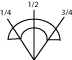 TANQUE GASOLINA LLEGADA OBSERVACIONES:FECHAENTREGADO POR:RECIBIDO POR:SALIDANombreFirmaNombreFirmaLLEGADANombreFirmaNombreFirma